Table of ContentsSECTION 1.	SCHEDULE OF EVENTS	 3SECTION 2.	OVERVIEW	32.1.	Introduction	32.2.	Legal Authority	42.3.	No Guarantee of Volume, Usage or Compensation	4SECTION 3.	DEFINITIONS AND ACRONYMS	4SECTION 4.	GENERAL INFORMATION	54.1.	Sole Point of Contact	54.2.	Changes, Modifications and Cancellation	64.3.	Offer Period	64.4.	Costs Incurred	64.5.	OE Questions or Clarifications	7SECTION 5.	HUB SUBCONTRACTING PLAN (HSP) REQUIREMENTS	8SECTION 6.	CONTRACT TERM	86.1.	Term of Contract	86.2.	Extension Option	8SECTION 7.	Minimum QUALIFICATIONS	9SECTION 8.	STATEMENT OF WORK	98.1.	Project Overview	98.2.	Statement of Services to be Provided	108.3.	Performance Criteria	118.4.	Contractor Personnel Performance	118.5.	Notice of Criminal Activity	128.6.	Notice of Insolvency or Indebtedness	128.7.	Invoice Requirements and Payment	138.8.	Data Use Agreement (DUA)	148.9.	Terms and Conditions	14SECTION 9.	HHSC CONTRACT ADMINISTRATION	14SECTION 10.	CONFIDENTIAL OR PROPRIETARY INFORMATION	1410.1.	Public Information Act	1510.2.	Applicant waiver – intellectual property	17SECTION 11.	BINDING OFFER	17SECTION 12.	required application documents	17SECTION 13.	Application SUBMISSION requirements	1813.1.	Email Submission	1913.2.	Receipt of Application	19SECTION 14.	SCREENING OF APPLICATIONS	20SECTION 15.	AWARD PROCESS	2215.1.	Contract Award and Execution	2215.2.	Compliance for Participation in State Contracts	2215.2.1.	Required Pre-Award Verifications	2215.2.2.	Additional Required Pre-Award Verifications	23SCHEDULE OF EVENTSApplications must be received by HHSC prior to the closing date as indicated in this Schedule of Events or as changed via an Addendum posted to the HHS Open Enrollment Opportunities webpage. Every Applicant is solely responsible for ensuring its Application is received before the submission period closes. HHSC is not responsible for lost, misdirected or late applications.The dates in the Schedule of Events are tentative. HHSC reserves the right to modify these dates at any time by posting an Addendum to the HHS Open Enrollment Opportunities webpage. By submitting an Application, the Applicant represents and warrants that any individual submitting the Application and any related documents on behalf of the Applicant is authorized to do so and to bind the Applicant under any resulting contract.Withdrawal of Application:Applications may be withdrawn from consideration or amended at any time prior to the “Enrollment Period Closes” date by emailing a request to the Point of Contact, Section 4.  The email subject line should contain the OE number and title as indicated on the cover page. The Applicant is solely responsible for ensuring requests are received timely by HHSC. HHSC is not responsible for lost, misdirected or late emails.OVERVIEWIntroductionThe Texas Health and Human Services Commission (HHSC) is an agency within the Texas Health and Human Services (HHS) system.    HHSC is seeking Applications to establish Contract(s) for interpreter and communication access realtime translation (CART) services to HHSC and other state agencies that have contracted with HHSC to provide effective communication to their clients and employees who are deaf or hard of hearing in accordance with the specifications contained in this Open Enrollment (OE).To be considered for award, Applicants must submit a comprehensive Application which meets all the requirements of this OE and includes all requested documentation. Legal AuthorityHHSC is soliciting the services listed herein under and in accordance with Texas Government Code Chapter 531. No Guarantee of Volume, Usage or CompensationHHSC does not guarantee any volume, usage, or compensation to be paid to any Contractor under any Contract resulting from this Open Enrollment. Additionally, all contracts resulting from this Open Enrollment are subject to appropriations, the availability of funds, and termination.  DEFINITIONS AND ACRONYMSUnless the context clearly indicates otherwise, throughout this Open Enrollment, the definition given to a term below applies whenever the term appears in this Open Enrollment, in any Application submitted in response to this Open Enrollment, and in any Contract awarded as a result of this Open Enrollment. All other terms have their ordinary and common meaning. GENERAL INFORMATIONSole Point of Contact All questions, requests for clarification, or other communication about this OE shall be made in writing only to the HHSC sole point of contact listed below.  Attempts to ask questions by phone or in person will not be allowed or recognized as valid. Lisa Herbert, CTCM		Contract Administration ManagerDeaf and Hard of Hearing ServicesEmail:	Lisa.Herbert@hhs.texas.gov Do not contact other HHS Agency personnel regarding this OE. This restriction, as to only communicating in writing with the HHSC sole point of contact identified above, does not preclude discussions between Applicant and agency personnel for the purposes of conducting business unrelated to this OE. Failure of an Applicant or its representatives to comply with these requirements may result in disqualification of the submitted Application. Changes, Modifications and CancellationHHSC reserves the right to change, amend, modify or cancel this OE at any time.  All Applications, including those submitted after cancellation of the OE, become the property of HHSC upon receipt.  Advertisement of Changes, Modifications or CancellationIf HHSC determines that the OE needs to be changed or modified, either an Addendum will be posted on the OE Opportunities webpage or the OE will be canceled. The action to be taken will be determined at the sole discretion of HHSC. Furthermore, if the OE will be canceled, HHSC will determine, in its sole discretion, if a new OE will be posted.No HHS Agency will be responsible or liable in any regard for the failure of any individual or entity to receive notification of any posting to the OE Opportunities webpage.It is the responsibility of each Applicant to monitor the OE Opportunities webpage for any Addenda or additional information regarding this OE.  Failure to monitor the OE Opportunities webpage will in no way release or relieve any Applicant or Contractor of its obligations to fulfill the requirements as posted.Offer PeriodBy submitting an Application in response to this OE, Applicant agrees that its Application will remain a firm and binding offer to enter into a Contract under all terms and conditions of this OE for at least 240 days from the date applications are due, as stated in Exhibit A, Affirmations and Solicitation Acceptance, unless withdrawn by the Applicant before the Enrollment Period closes. An Applicant may extend the time for which its Application will be honored and include the extended period in the Application.Costs IncurredHHSC accepts no obligations for costs incurred in preparing, submitting, and screening an Application, including, but not limited to, costs or expenses related to contract execution. Applicants understand that issuance of this OE or retention of Applications in no way constitutes a commitment by HHSC to award a Contract. All Applications shall be prepared simply and economically, providing a straightforward, concise delineation of the Applicant’s capabilities to satisfy the requirements of this OE and submitted at the sole expense of the Applicant. OE Questions or ClarificationsQuestions and Requests for ClarificationWritten questions and requests for clarification regarding this OE are permitted if submitted by email to the Sole Point of Contact, Section 4.1. Responses to questions and requests for clarification will not be posted. However, if HHSC determines, based on a question, request for clarification, or any other factor (including, but not limited to notices of ambiguity, conflict, or discrepancy as reference in Section 4.5.3, below), that the OE needs to be amended or clarified, either an Addendum will be posted on the OE Opportunities webpage or the OE will be canceled. The action to be taken will be determined at the sole discretion of HHSC. Furthermore, if the OE will be canceled, HHSC will determine, in its sole discretion, if a new OE will be posted.Question and Clarification FormatQuestions and requests for clarification must include the following information:the OE number the question or request for clarification, providing the following information: OE language, topic, section headingSection, paragraph and page number(s) or Exhibit/AttachmentThe requestor must provide the following contact information:Company nameCompany representative namePhone numberEmail addressAmbiguity, Conflict, DiscrepancyApplicants must notify the Sole Point of Contact, Section 4.1, of any ambiguity, conflict, discrepancy, exclusionary specification, omission or other error in the OE. Notices must be submitted in the same manner for submitting questions. Each Applicant submits its Application at its own risk.If an Applicant fails to properly and timely notify the Sole Point of Contact, Section 4.1, of any ambiguity, conflict, discrepancy, exclusionary specification, omission or other error in the OE, the Applicant, whether awarded a Contract or not: shall have waived any claim of error or ambiguity in the OE and any resulting Contract, shall not contest the interpretation by HHSC of such provision(s), and shall not be entitled to additional compensation, relief, or time by reason of ambiguity, conflict, discrepancy, exclusionary specification, omission, or other error or its later correction. HUB SUBCONTRACTING PLAN (HSP) REQUIREMENTSIt is the policy of HHS to promote and encourage contracting and subcontracting opportunities for State of Texas-certified Historically Underutilized Businesses (HUBs) in all contracts in compliance with Chapter 2161 of the Texas Government Code and Title 34, Part 1, Chapter 20, Subchapter D, Division 1 of the Texas Administrative Code. Applicants who may be eligible are encouraged to become HUB certified and may access more information including the State of Texas HUB Application at the CPA website at: https://comptroller.texas.gov/purchasing/vendor/hub/.HHS has determined subcontracting opportunities are not probable under this OE; therefore, a HSP is not required to be submitted with the Application. CONTRACT TERMTerm of ContractHHSC may award one or more Contracts under this OE. Any Contract resulting from this OE will be effective on the signature date of the latter of the Parties to sign the agreement and will expire 5 years after the effective date, unless terminated earlier pursuant to the terms and conditions of the Contract.Extension OptionHHSC, at its sole option and subject to availability of funding, may extend the Contract beyond the initial term for up to one year as necessary to ensure continuity of service, to process a new OE to award new Contract(s), for purposes of transition, or as otherwise determined to serve the best interest of the State of Texas. Minimum QUALIFICATIONSTo be eligible to apply for a Contract and receive an award, an Applicant must be eligible, qualified and meet all requirements of this OE. Applicant requirements apply with equal force to Contractors awarded Contracts under this OE. Required ExperienceTo be considered for contract award under this OE, an Applicant shall have a minimum of one year’s relevant experience performing the services as outlined in this OE or similar services. All personnel assigned to perform the services must be fully trained and have a minimum of one year’s experience.  Licensure and AccreditationApplicant and all personnel assigned to provide services under the Contract musthave all permits, licenses, and certifications required by applicable law.  Assigned personnel providing services that, by law, require a professionallicense or certification, must hold a current, valid, and applicable Texas licenseand/or certification in good standing. Contractor is responsible for ensuring all Contractor staff and subcontractors, if any, hold current, valid, and applicable licenses and/or certifications in good standing. 7.3 	Additional Minimum Qualifications Applicant shall be a: 1. Sole Proprietorship; 2. General Partnership; 3. Corporation; 4. Limited Liability Company; or 5. Limited Partnership.STATEMENT OF WORKProject OverviewThe purpose of the HHSC Deaf and Hard of Hearing Services (DHHS) Communication Services for State Agencies (CSSA) is to enroll qualified providers of sign language interpreting services and CART services to provide effective communication to HHSC and state agencies contracting with HHSC DHHS.Statement of Services to be ProvidedThe Contractor shall provide interpreter and CART services to be provided in compliance with DHHS maximum rates and guidelines as shown on the HHSC website at: https://hhs.texas.gov/doing-business-hhs/vendor-contractor-information/cssa-maximum-rates.The Contractor must request funds in advance of proposed service dates and receive approval of funds by DHHS before services are provided. Funds shall be requested using the online DHHS Contract Reporting application. Funds requested less than 30 days in advance of proposed service dates are not guaranteed to be approved prior to service need. If services are provided prior to receipt of approval of funds by DHHS, DHHS does not guarantee that payment will be made for services.The Contractor will ensure programmatic supporting records are:sufficient to support performance in accordance with the contract;adequate to document compliance with applicable standards; easily retrievable; andavailable to DHHS upon request.Service Delivery Areas: The service area for the CSSA program is state-wide at the request of HHSC or state agencies contracting with HHSC.Eligible Population:HHSC and each HHSC-contracted state agency contracting for CSSA services.      HHSC Responsibilities:HHSC shall:Pay for communication access services at an hourly rate that shall conform to and shall not exceed the established DHHS Communication Access Maximum Rates and Guidelines that are currently available online and accessible at: https://hhs.texas.https://hhs.texas.gov/doing-business-hhs/vendor-contractor-information/cssa-maximum-rates;  Provide approval or denial through the DHHS online Contractor system to Contractor of funds requested within ten business days of funds request; Inform Contractor within ten business days of new agencies receiving services from DHHS and any changes to requirements associated with the agencies receiving services from DHHS; and Contact the Contractor via email and provide written notice of upcoming changes to be published on the website at least 35 calendar days in advance of the effective date of any change to the DHHS Communication Access Maximum Rates and Guidelines. Performance CriteriaHHSC will look solely to the Contractor(s) for the performance of all contractual obligations resulting from an award based on this OE. No Contractor will be relieved of its obligations for any nonperformance by its subcontractors. Contractor must ensure that its subcontractors abide by all requirements, terms, and conditions of this Contract. Unless the context clearly indicates otherwise, every requirement and every prohibition set forth in this OE and any resulting contract that applies to a Contractor applies with equal force to its employees, agents, representatives, and subcontractors. Contractor Personnel PerformanceContractor shall not employ or contract with or permit the employment of unfit or unqualified persons or persons not skilled in the tasks assigned to them. The Contractor shall at all times employ sufficient personnel to carry out functions and services in the manner and time prescribed by the Contract. The Contractor shall be responsible for the acts and omissions of the Contractor’s employees, agents (including, but not limited to, lobbyists) and subcontractors and shall enforce strict discipline among the Contractor’s employees, agents (including, but not limited to, lobbyists) and subcontractors performing the services under the Contract. HHSC, at its sole discretion, may request in writing the immediate removal of any Contractor personnel or subcontractor personnel from the services being provided under the Contract. Upon such request, Contractor shall immediately remove the subject personnel and submit in writing to HHSC, within 10 calendar days of HHSC’s request for removal, confirmation of the removal and assurance of continued, compliant Contract performance.Notice of Criminal ActivityAt the time of submission, Applicants shall provide confirmation that the Applicant, any person with ownership or controlling interest in Applicant, and Applicant’s agents, employees, subcontractors and volunteers who will be providing the required services: have not engaged in any activity that does or could constitute a criminal offense equal to or greater than a Class A misdemeanor or grounds for disciplinary action by a state or federal regulatory authority; andhave not been placed on community supervision, received deferred adjudication, or been indicted for or convicted of a criminal offense relating to involvement in any financial matter, federal or state program, or sex crime.  This is a continuing disclosure requirement; prior to Contract award, if any, Applicants must notify the HHSC Sole Point of Contact within five days of the date Applicant learns of actions set forth in subsections (a) and (b) above. Additionally, this is a continuing disclosure requirement for each Contractor, during the term of the Contract, to immediately report, in writing, to the HHSC contract manager when Contractor learns of or has any reason to believe it or any person with ownership or controlling interest in Contractor, or any of Contractor’s agents, employees, subcontractors or volunteers has: engaged in any activity that does or could constitute a criminal offense equal to or greater than a Class A misdemeanor or grounds for disciplinary action by a state or federal regulatory authority; or been placed on community supervision, received deferred adjudication, or been indicted for or convicted of a criminal offense relating to the involvement in any financial matter, federal or state program, or sex crime. Contractor shall not permit any person who engaged, or was alleged to have engaged, in any activity subject to reporting under this section to perform direct client services or have direct contact with clients, unless otherwise directed in writing by the HHSC contract manager.HHSC, at its sole discretion, may terminate any Contract if Contractor, its agents, employees, subcontractors, or volunteers are arrested, indicted, or convicted of any criminal activity.             Notice of Insolvency or Indebtedness At the time of submission, Applicants shall provide with the Application detailed written descriptions of any insolvency, incapacity, and outstanding unpaid obligations of Applicant owed to the Internal Revenue Service (IRS) or the State of Texas, or any agency or political subdivision of the State of Texas. This is a continuing disclosure requirement; prior to Contract award, if any, Applicants must notify the HHSC Sole Point of Contact within five days of the date Applicant learns of such financial circumstances after submission of the Application. Additionally, Contractors are under a continuing obligation to notify the HHSC contract manager, as applicable, within five days of the date Contractor learns of such financial circumstances after Contract award.Invoice Requirements and PaymentInvoice RequirementsContractor shall submit to HHSC detailed and accurate invoice(s) which include the information below. Each invoice must be submitted by mail or email, in the format prescribed by HHSC, not later than the 10th day of the month following the month in which services were completed. The address for submitting an invoice is: Health and Human Services CommissionAttention: DHHS CSSA ProgramP.O. Box 12904Austin, TX 78711or by email to: Krystina.Flanigan@hhs.texas.govThe invoice shall include, at a minimum: Contractor’s name;Remit to address;Federal ID or Texas Identification Number; Contractor’s telephone number; Invoice number;Contract number;Interpreter name and certificate level(s) for each individual assignment;name of requesting state agency;Location(s) per assignment;Extensions of charges (including hourly rate);Invoice total;Date(s) and time(s) of assignment per interpreter (in 15 minute increments).No payment will be made under a Contract without submission of detailed, accurate invoices submitted as outlined.PaymentContracts issued under this OE will be paid in accordance with the Contract requirements and based on the DHHS maximum rates and guidelines as shown on the HHSC website at https://hhs.texas.gov/doing-business-hhs/vendor-contractor-information/cssa-maximum-rates.Data Use Agreement (DUA)By submitting an Application and, if applicable, signing a Contract resulting from this OE, Applicant agrees to the terms of the Data Use Agreement, Exhibit A.  The Applicant must complete, sign, and return with its Application Exhibit A-1, Texas HHS System - Data Use Agreement – Attachment 2, Security and Privacy Initial Inquiry (SPI)).       Terms and ConditionsSubmission of an Application in response to this OE constitutes acceptance of all terms and conditions attached to, referenced, or set forth in the OE. Applicant shall not submit additional or different terms and conditions.  Any term, condition, or other part of an Applicant’s submitted application that has been rejected by HHSC, that is not accepted in writing by HHSC, or that conflicts with applicable law, this OE, any resulting Contract, or applicable terms and conditions will not constitute part of the Contract. SECTION 9. HHSC CONTRACT ADMINISTRATIONHHSC will designate a Contract Manager and provide the manager’s contact information to the Contractor.  After award of any Contract resulting from this OE, all communications related to the Contract will be processed through the designated Contract Manager. Additional requirements apply to legal notices which must be provided to the HHS Chief Counsel as well as the Contract Manager.SECTION 10. CONFIDENTIAL OR PROPRIETARY INFORMATION10.1        Public Information ActApplicant Requirements Regarding DisclosureApplications and contracts are subject to the Texas Public Information Act (PIA), Texas Government Code Chapter 552, and may be disclosed to the public upon request. Other legal authority also requires HHSC to post certain contracts and Applications on HHSC’s website and to provide such information to the Legislative Budget Board for posting on its website. Under the PIA, certain information is protected from public release. If Applicant asserts that information provided in its Application is exempt from disclosure under the PIA, Applicant must:Mark Original Application: Mark the original Application, on the top of the front page, the words “CONTAINS CONFIDENTIAL INFORMATION” in large, bold, capitalized letters (the size of, or equivalent to, 12-point Times New Roman font or larger); and    Identify, adjacent to each portion of the Application that Applicant claims is exempt from public disclosure, the claimed exemption from disclosure (NOTE: no redactions are to be made in the original Application);Certify in Original Application - Affirmations and Solicitation Acceptance (attached as Exhibit A to this OE):  certify, in the designated section of the Affirmations and Solicitation Acceptance, Applicant’s confidential information assertion and the filing of its Public Information Act Copy; andSubmit Public Information Act Copy of Application:  submit a separate “Public Information Act Copy” of the original Application (in addition to the original and all copies otherwise required under the provisions of this OE). The Public Information Act Copy must meet the following requirements: The copy must be clearly marked as "Public Information Act Copy" on the front page in large, bold, capitalized letters (the size of, or equivalent to, 12-point Times New Roman font or larger); Each portion Applicant claims is exempt from public disclosure must be redacted; and Applicant must identify, adjacent to each redaction, the claimed exemption from disclosure. Each identification provided as required in subsection (c) of this section must be identical to those set forth in the original Application as required in section a.(2), above. The only difference in required markings and information between the original Application and the “Public Information Act Copy” of the Application will be redactions - which can only be included in the “Public Information Act Copy.” There must be no redactions in the original Application.By submitting an Application to this OE, Applicant agrees that, if Applicant does not mark the original Application, provide the required certification in the Affirmations and Solicitation Acceptance, and submit the Public Information Act Copy, Applicant’s Application will be considered to be public information that may be released to the public in any manner including, but not limited to, in accordance with the Public Information Act, posted on HHSC’s and/or DSHS’s public website, and posted on the Legislative Budget Board’s website.If Applicants submit partial, but not complete, information suggesting inclusion of confidential information and failure to comply with the requirements set forth in this section, HHSC, in its sole discretion, reserves the right to (1) disqualify all Applicants that fail to fully comply with the requirements set forth in this section, or (2) to offer all Applicants that fail to fully comply with the requirements set forth in this section additional time to comply.Applicant should not submit a Public Information Act Copy indicating that the entire Application is exempt from disclosure. Merely making a blanket claim that the entire Application is protected from disclosure because it contains any amount of confidential, proprietary, trade secret, or privileged information is not acceptable, and may make the entire Application subject to release under the PIA.Applications should not be marked or asserted as copyrighted material. If Applicant asserts a copyright to any portion of its Application, by submitting an Application, Applicant agrees to reproduction and posting on public websites by the State of Texas, including HHSC and all other state agencies, without cost or liability.HHSC will strictly adhere to the requirements of the PIA regarding the disclosure of public information. As a result, by participating in this OE process, Applicant acknowledges that all information, documentation, and other materials submitted in the Application in response to this OE may be subject to public disclosure under the PIA. HHSC does not have authority to agree that any information submitted will not be subject to disclosure. Disclosure is governed by the PIA and by rulings of the Office of the Texas Attorney General. Applicants are advised to consult with their legal counsel concerning disclosure issues resulting from this process and to take precautions to safeguard trade secrets and proprietary or otherwise confidential information. HHSC assumes no obligation or responsibility relating to the disclosure or nondisclosure of information submitted by Applicants. For more information concerning the types of information that may be withheld under the PIA or questions about the PIA, refer to the Public Information Act Handbook published by the Office of the Texas Attorney General, or contact the attorney general’s Open Government Hotline at (512) 478-OPEN (6736) or toll-free at (877) 673-6839 (877-OPEN TEX). The Public Information Act Handbook may be accessed at:https://www.texasattorneygeneral.gov/open-government/members-public10.2        Applicant waiver – intellectual propertySubmission of any document to any HHS agency in response to this OE constitutes an irrevocable waiver, and agreement by the submitting party to fully indemnify the State of Texas, HHSC from any claim of infringement by HHSC regarding the intellectual property rights of the submitting party or any third party for any materials submitted to HHS by the submitting party.SECTION 11. BINDING OFFER  All Applications should be responsive to the OE as issued or amended through written and posted Addenda, not with any assumption that HHSC will negotiate any or all terms, conditions, or provisions of the OE. Furthermore, all Applications constitute binding offers. Any Application that includes any type of disclaimer or other statement indicating that the Application submitted in response to this OE does not constitute a binding offer may be disqualified.SECTION 12. required application documentsSECTION 13. Application SUBMISSION requirementsThe Application must be submitted in accordance with this section and Section 13.  The complete Application must be submitted to: HHSC-DHHS Communication Services for State Agencies (CSSA)	Email: dhhs.contracts@hhs.texas.gov  Each Applicant is solely responsible for ensuring its Application is submitted in accordance with all OE requirements and ensuring timely receipt byHHSC. In no event will HHSC be responsible or liable for any delay or error in submission or delivery.  The Application must be submitted by email. Applications submitted by facsimile, or any other method not specified in this OE, will NOT be accepted or considered. 13.1        Email SubmissionEach Applicant is solely responsible for ensuring its complete Application is submitted in accordance with all OE requirements, including, but not limited to, the Appendix A, Checklist for Submission and ensuring timely email receipt by HHSC. In no event will HHSC be responsible or liable for any delay or error in delivery. Applications must be RECEIVED by HHSC before the OE period closes as identified in Schedule of Events, Section 1, or subsequent Addenda.The email subject line should contain the OE number, title as indicated on the cover page and number of emails if more than one (e.g., Email 1 of #, etc.). The Applicant is solely responsible for ensuring that Applicant’s complete electronic Application is sent to, and actually RECEIVED by HHSC at the proper destination server before the submission deadline. IMPORTANT NOTE: HHSC recommends a 10MB limit on each attachment. This may require Applicants to send multiple emails to HHSC at dhhs.contracts@hhs.texas.gov to ensure all documentation contained in an Application is received. All documents should be submitted in Microsoft office® formats (Word® and Excel®, as applicable) or in a form that may be read by Microsoft office® software. Any documents with signatures shall be submitted as an Adobe® portable document format (pdf) file. HHSC is not responsible for documents that cannot be read or converted. Unreadable applications may be, in HHSC’S sole discretion, rejected as nonresponsive. Please be aware Internet Service Providers may limit file sizes on outgoing emails; therefore, it is recommended Applications not contain graphics, pictures, letterheads, etc., which consume a lot of space. These typically include *.tif/*.tiff, *.gif, & *.bmp file extensions, but may use others, as well. HHSC’s firewall virus protection runs at all times, so during times of new active virus alerts, incoming traffic may be delayed while virus software scans emails with attachments. HHSC takes no responsibility for emailed Applications that are captured, blocked, filtered, quarantined or otherwise prevented from reaching the proper destination server by any HHSC anti-virus or other security software. Applicants may email the Point of Contact, Section 4.1 to request confirmation of receipt.13.2       Receipt of ApplicationAll Applications become the property of HHSC upon receipt and will not be returned to Applicants. HHSC will NOT be held responsible for any Application that is mishandled by the Applicant, any Applicant’s delivery or mail service or for Applications sent by email that are captured, blocked, filtered, quarantined or otherwise prevented from reaching the proper destination server by any HHSC anti-virus or other security software.Applications received after the OE Period closes will not be considered. SECTION 14. SCREENING OF APPLICATIONSNeither issuance of this OE nor retention of Applications constitutes a commitment on the part of HHSC to award a Contract. HHSC maintains the right to reject any or all Applications and to cancel this OE if HHSC, in its sole discretion, considers it to be in the best interests of HHSC to do so.Submission and retention of Applications by HHSC confers no legal rights upon any Applicant.HHSC reserves the right to select qualified Applicants to this OE with or without discussion of the Applications with Applicants. It is understood by Applicant that all Applications, contracts, and related documents are subject to the Texas Public Information Act.Initial Screening of ApplicationsAn initial screening of Applications will be conducted by HHSC to determine which Applications are deemed to be responsive and qualified for further consideration for award. This screening includes a review to determine that each Applicant meets the minimum requirements, qualifications and each Application includes all required documentation.HHSC reserves the right to: Ask questions or request clarification from any Applicant at any time during the OE and screening process, andConduct studies and other investigations as necessary to evaluate any Application.Informalities:HHSC reserves the right to waive minor informalities in an Application. A “minor informality” is an omission or error that, in HHSC’s determination if waived or modified when screening Applications, would not give an Applicant an unfair advantage over other Applicants or result in a material change in the Application or OE requirements.HHSC, at its sole discretion, may give an Applicant the opportunity to submit missing information or make corrections. The missing information or corrections must be submitted to the Point of Contact email address in Section 4.1 by the deadline set by HHSC. Failure to respond before the deadline may result in HHSC’s rejecting the Application and the Applicant not being considered for award. Note:  Any disqualifying factor set forth in this OE does not constitute an informality (e.g., Exhibit A, Affirmations and Solicitation Acceptance, which must be signed and submitted with the Application).Verification of Past Vendor PerformanceHHSC reserves the right to conduct studies and other investigations as necessary to evaluate any Application. By submitting an Application, the Applicant generally releases from liability and waives all claims against any party providing information about the Applicant at the request of HHSC. Applicants may be rejected as a result of unsatisfactory past performance under any contract(s) as reflected in vendor performance reports, reference checks, or other sources. An Applicant’s past performance may be considered in the initial screening process and prior to making an award determination. Reasons for which an Applicant may be denied a contract include but are not limited to:  Applicant has an unfavorable report or grade on the CPA Vendor Performance Tracking System (VPTS). VPTS may be accessed at: https://comptroller.texas.gov/purchasing/programs/vendor-performance-tracking/OR, Applicant is currently under a corrective action plan through HHSC, OR,Applicant has had repeated, negative vendor performance reports for the same reason, OR,Applicant has a record of repeated non-responsiveness to vendor performance issues, OR,Applicant has contracts or purchase orders that have been cancelled in the previous 12 months for non-performance or sub-standard performance. In addition, HHSC may examine other sources of vendor performance which may include information provided by any governmental entity, whether an agency or political subdivision of the State of Texas, another state, or the Federal government.  The performance information may include, but is not limited to: Notices of termination, Cure notices, Assessments of liquidated damages, Litigation, Audit reports, and Non-renewals of contracts. Further, HHSC, at its sole discretion, may initiate investigations or examinations of vendor performance based upon media reports. Any negative findings, as determined by HHSC in its sole discretion, may result in HHSC’s removing the Applicant from further consideration for award. SECTION 15. AWARD PROCESS15.1 Contract Award and ExecutionHHSC, at its sole discretion, reserves the right to cancel this OE at any time or decline to award any Contracts as a result of this OE.HHSC intends to award one or more Contracts as a result of this OE. All awards are contingent upon approval of the HHSC Executive Commissioner or the HHSC Executive Commissioner’s designee.        Compliance for Participation in State Contracts15.2.1 Required Pre-Award VerificationsIn addition to the initial screening process, the following verification checks are required to be conducted for each Applicant to determine compliance for participating in State contracts.  The Applicant’s Legal Name and, if applicable, Assumed Business Name (D.B.A.) will be used to conduct these checks. Applicants found to be barred, prohibited, or otherwise excluded from contract award will be disqualified from further consideration.State of Texas DebarmentMust not be debarred from doing business with the State of Texas through the Comptroller of Public Accounts (CPA): https://comptroller.texas.gov/purchasing/programs/vendor-performance-tracking/debarred-vendors.phpSystem of Award Management (SAM) Exclusions List - FederalMust not be excluded from contract participation at the federal level.  This verification is conducted through SAM, official website of the U.S. Government which may be accessed at this link:  https://www.sam.gov/SAM/pages/public/searchRecords/search.jsfNote:  If the link does not work, copy/paste the link into browser bar.Divestment Statute ListsMust not be listed on the Divestment Statute Lists provided by CPA which may be accessed at: https://comptroller.texas.gov/purchasing/publications/divestment.php  Companies that boycott Israel;Scrutinized Companies with Ties to Sudan;Scrutinized Companies with Ties to Iran;Designated Foreign Terrorist Organizations; andScrutinized Companies with Ties to Foreign Terrorist Organizations.HHS Office of Inspector GeneralMust not be listed on the HHS Office of Inspector General Texas Exclusions List for people or businesses excluded from participating as provider: https://oig.hhsc.texas.gov/exclusionsU.S. Department of Health and Human ServicesMust not be listed on the U.S. Department of Health and Human Services Office of Inspector General’s List of Excluded Individuals/Entities (LEIE), excluded participation as provider, unless a valid waiver is currently in effect: https://exclusions.oig.hhs.gov/Additional Required Pre-Award VerificationsAfter the checks performed in Section 15.2.1, the following verifications will be conducted for each Applicant. The verifications will be based on the legal name and, if applicable, the Assumed Business Name (D.B.A.), and/or the Secretary of State (SOS) charter number, the Federal ID or Texas Payee ID numbers, or the CPA Franchise Tax number provided, as applicable, on Exhibit A, Affirmations and Solicitation Acceptance.  The results of the checks below will be used to further consider an Applicant for award and may result in disqualification. Texas Franchise Tax StatusThe Texas franchise tax is a privilege tax imposed on each taxable entity formed or organized in Texas or doing business in Texas.   Although not all entities are required to file or pay franchise taxes, HHSC will process a search of the Applicant through the CPA Franchise Tax system to verify the Applicant is in good standing.  Franchise tax checks may reveal as to applicable entities (1) debts or delinquencies owed to the state (implicating contracting limitations) and (2) forfeiture of the right to transact business in Texas.Texas Warrant Hold StatusThe check for warrant holds through the CPA is required to determine if an Applicant is on hold for any reason. Texas Government Code Section 2252.903 requires agencies to verify the warrant hold status no earlier than the seventh day before and no later than the day of contract execution for transactions involving a written contract. In accordance with Section 3.3 of Exhibit B, Uniform Terms and Conditions, payments under any contract resulting from this OE will be applied directly toward eliminating the Applicant’s debt or delinquency regardless of when it arises.Texas Secretary of StateMust be registered, if required by law, with the Texas Secretary of State as a public or private entity eligible to do business in Texas: https://direct.sos.state.tx.us/acct/acct-login.aspEnrollment Period Opens(Posted to HHS OE Opportunities webpage)January 5, 2024Enrollment Period Closes(Final date for RECEIPT of Applications)August 31, 2028Anticipated Contract Start DateThe effective date of a Contract, if any, awarded to an Applicant will be determined at the sole discretion of HHSC.TermDefinition	AddendumA written clarification or revision to this Open Enrollment. All Addenda will be posted to the HHS Open Enrollment Opportunities web page.ApplicationAll information and materials submitted by an Applicant in response to this Open Enrollment.ApplicantAny person or entity that submits an Application in response to this Open Enrollment.  AttachmentAdditional information and/or forms that are located at the end of this document, which are part of this solicitation document.Business DayAny other day than a Saturday, Sunday, or a day in which Texas State offices are authorized or obligated by law or executive order to be closed. ContractAny Contract(s) awarded resulting from this Open Enrollment.ContractorEach Applicant, if any, awarded a Contract as a result of this Open Enrollment. Unless the context clearly indicates otherwise, all terms and conditions of this Open Enrollment and resulting Contract that refer to Applicant apply with equal force to Contractor.Fiscal YearHHSC’s state fiscal year, September 1st through August 31st, unless otherwise specified. HHS AgencyThe Health and Human Services Commission (HHSC) and the Texas Department of State Health Services (DSHS) may be identified separately as a “HHS Agency” or collectively as the “HHS Agencies” in this Open Enrollment or any resulting Contract(s).HHS Open Enrollment Opportunities   The HHS web page where Open Enrollments are posted:   https://apps.hhs.texas.gov/pcs/openenrollment.cfmOpen Enrollment (OE)This document, including all exhibits, attachments and addenda, as applicable, posted on the HHS Open Enrollment Opportunities webpage.Statement of WorkThe description of services and deliverables in this Open Enrollment that the Contractor is required to provide under the Contract.Documentation Required for Submission All documentation listed must be returned for a complete Application.  Provide the documentation in the same sequence as outlined below by using the Item number(s) and title(s) as necessary.  Exhibit A – Affirmations and Solicitation AcceptanceMust be completed and signed. Important Note: Applications received without the signed Exhibit A will be disqualified. Public Information Act Copy, if applicableExhibit B - DUA, – Attachment 2 (Security and Privacy Initial Inquiry) – completed and signedExhibit C – Communication Services to State Agencies (CSSA) Application – completed and signedFormer Employees of a Texas State Agency:  Applicant must provide the following information regarding individuals that formerly worked for any Texas state agency and now work for Applicant or any of Applicant’s subcontractors:NameAddressPhone NumberState agency for which previously workedDates of employment for each identified state agencyAny additional information requested by HHS regarding identified individuals must be provided by Applicant.Notice of Insolvency or IndebtednessProvide with the Application detailed written descriptions of any insolvency, incapacity, and outstanding unpaid obligations of Applicant owed to the Internal Revenue Service (IRS) or the State of Texas, or any agency or political subdivision of the State of Texas. Applicant Contact InformationTitles of personnel for contact information: Person Authorized to Sign ContractPrimary Contact for Questions Regarding ApplicationFinancial OfficerAccounts PayablePrimary Contact for Contract ManagementAlternate Contact for Contract ManagementProvide this information for each contact listed above: Name and TitleMailing AddressPhone NumberEmail Address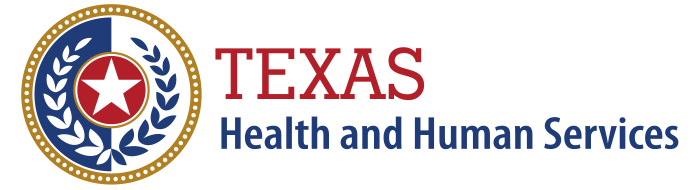 